Februar 2024UkeMandagTirsdagOnsdagTorsdagFredag5Språk og språkglede1.2.Varmt måltid6Språk og språkglede5.Skolegruppe3 års gruppe4 års gruppe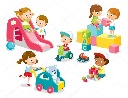 6.Samenes dag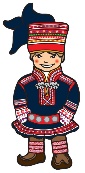 7.Skolegruppe – svømming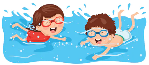 3. åringene – ut på tur4. åringene – ut på tur 8.Skolegruppe3 og 4 åringene leker på avdelingen9.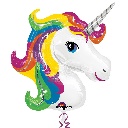 Varmt måltid7Språkog språkglede12.Skolegruppe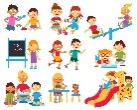 3 års gruppe4 års gruppe13.UtedagFiskemåltidGlitrendeenhjørningsklubb14.Skolegruppe – svømming3 åringene på tur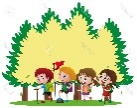 4 åringene på tur15.Skolegruppe3 og 4 åringene leker på avdelingen16.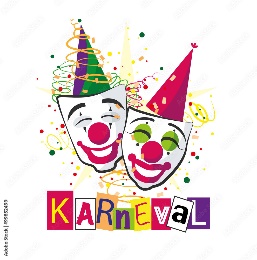 8Språk og språkglede19.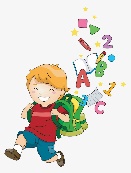 Skolegruppe3 års gruppe4 års gruppe 20.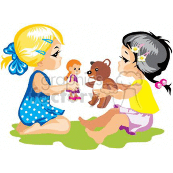 UtedagFiskemåltidGlitrende enhjørningsklubb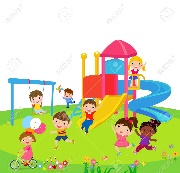 21.Skolegruppe – svømming3 åringene på tur4 åringene på tur22.Skolegruppe3 åringene leker på avdelingen23.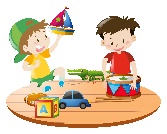 Varmt måltid9Språk og språkgledeVinterferie26.Skolegruppe3 års gruppe4 års gruppe27.UtedagFiskemåltidGlitrende enhjørningsklubb28.          Skolegruppe - Oljemuseet3 åringene på tur4 åringene på tur29.Skolegruppe3 og 4 åringene leker på avdelingen1.